 ************************************************************BOŻE CIAŁO 2012w obiektywie Lidii Palacz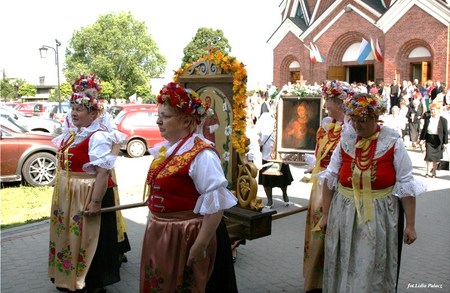 *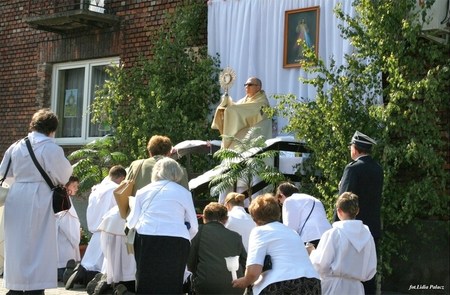 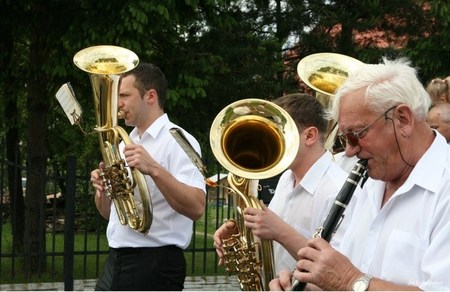 *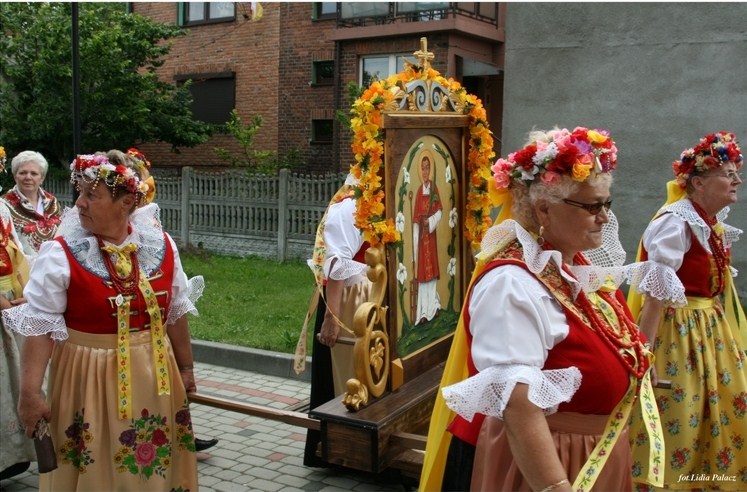 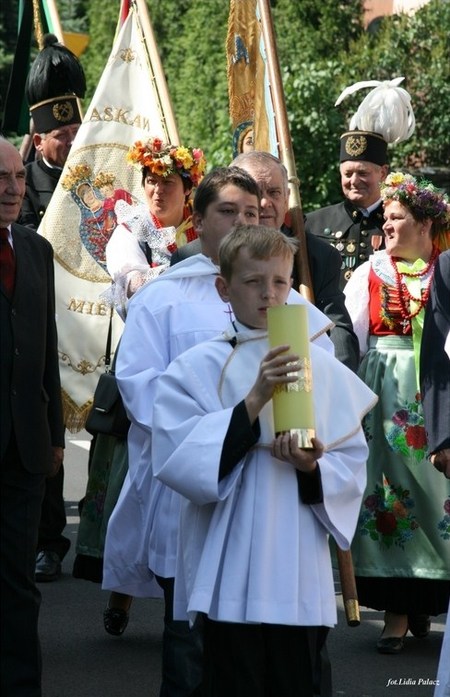 *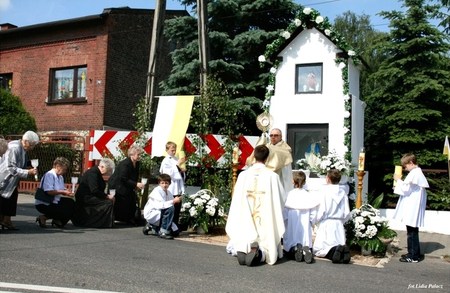 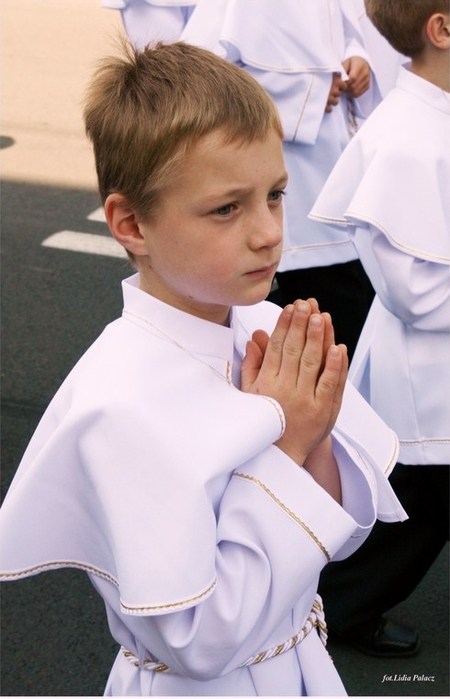 *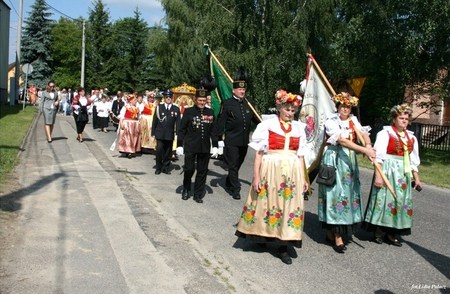 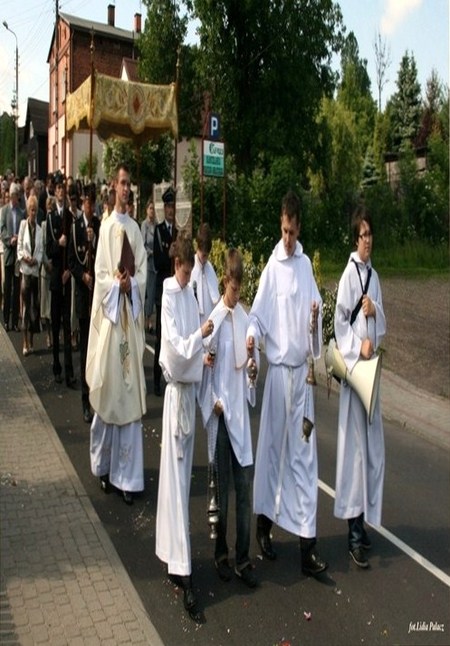 *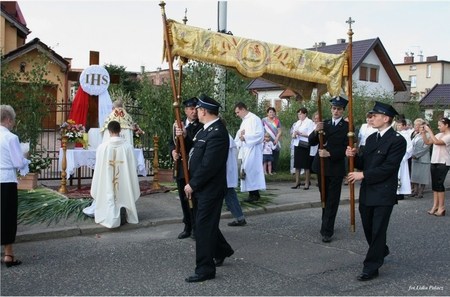 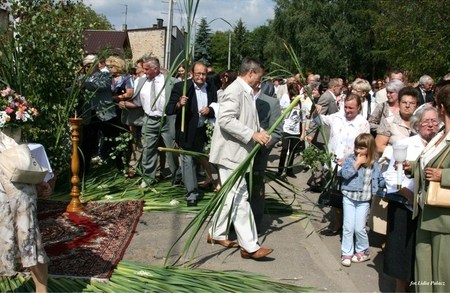 *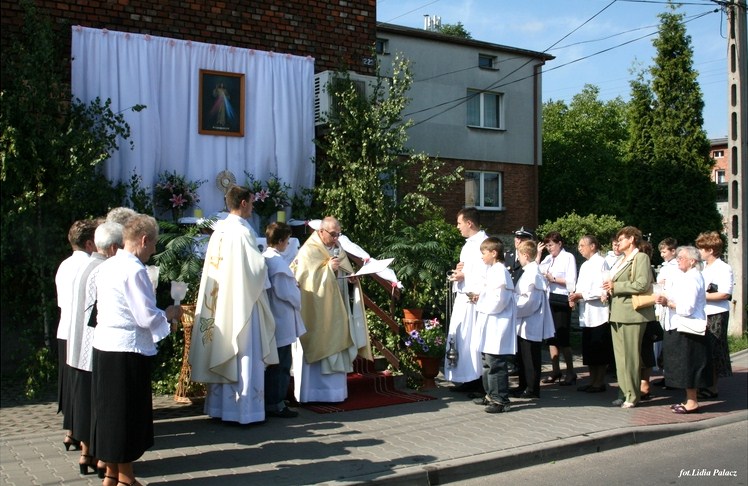 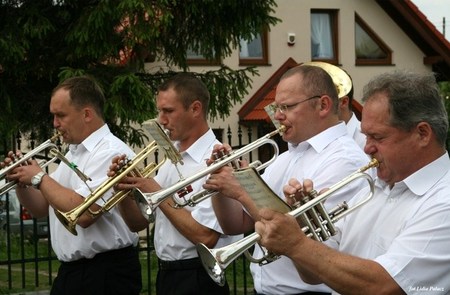 *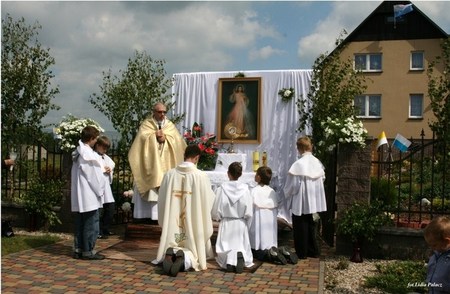 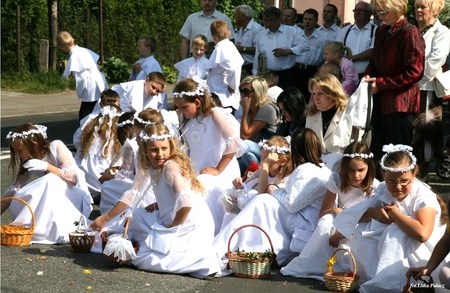 *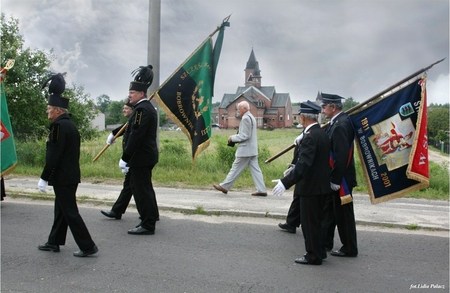 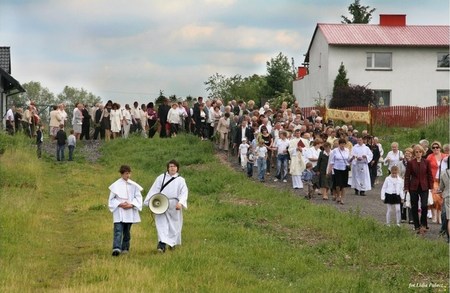 *****************************************************************